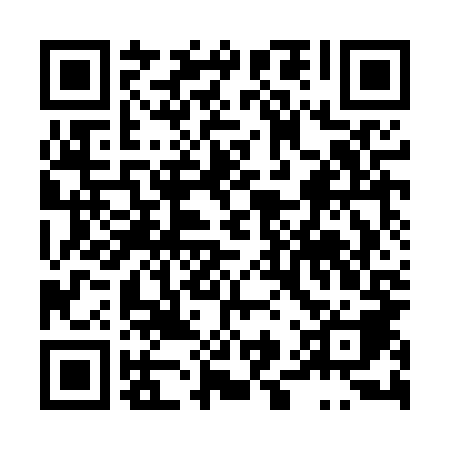 Ramadan times for Treblinka, PolandMon 11 Mar 2024 - Wed 10 Apr 2024High Latitude Method: Angle Based RulePrayer Calculation Method: Muslim World LeagueAsar Calculation Method: HanafiPrayer times provided by https://www.salahtimes.comDateDayFajrSuhurSunriseDhuhrAsrIftarMaghribIsha11Mon4:004:005:5511:423:335:305:307:1812Tue3:583:585:5311:423:345:325:327:2013Wed3:553:555:5011:413:365:335:337:2214Thu3:533:535:4811:413:375:355:357:2415Fri3:503:505:4611:413:395:375:377:2616Sat3:473:475:4311:403:405:395:397:2817Sun3:453:455:4111:403:425:405:407:3018Mon3:423:425:3811:403:435:425:427:3219Tue3:393:395:3611:403:455:445:447:3420Wed3:373:375:3411:393:465:465:467:3621Thu3:343:345:3111:393:475:485:487:3822Fri3:313:315:2911:393:495:495:497:4023Sat3:293:295:2711:383:505:515:517:4224Sun3:263:265:2411:383:525:535:537:4425Mon3:233:235:2211:383:535:555:557:4626Tue3:203:205:1911:373:545:565:567:4927Wed3:173:175:1711:373:565:585:587:5128Thu3:143:145:1511:373:576:006:007:5329Fri3:123:125:1211:373:586:026:027:5530Sat3:093:095:1011:364:006:046:047:5731Sun4:064:066:0812:365:017:057:059:001Mon4:034:036:0512:365:027:077:079:022Tue4:004:006:0312:355:037:097:099:043Wed3:573:576:0112:355:057:117:119:074Thu3:543:545:5812:355:067:127:129:095Fri3:513:515:5612:345:077:147:149:126Sat3:483:485:5412:345:097:167:169:147Sun3:443:445:5112:345:107:187:189:168Mon3:413:415:4912:345:117:197:199:199Tue3:383:385:4712:335:127:217:219:2110Wed3:353:355:4412:335:147:237:239:24